HOMEWORK: TRIANGLE PROOFSGiven:  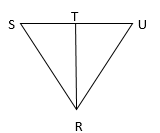        Prove:  Given:  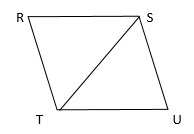        Prove:  Given:  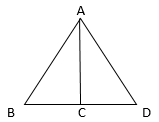        Prove:  Given:  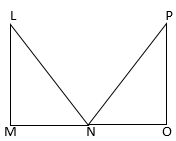        Prove:  Given:  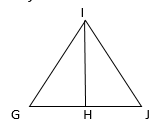        Prove:   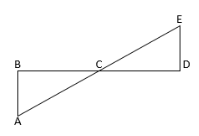 Given:         Prove:  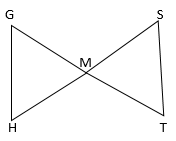 Given:         Prove:  Given:  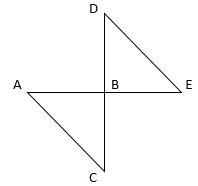       Prove:  